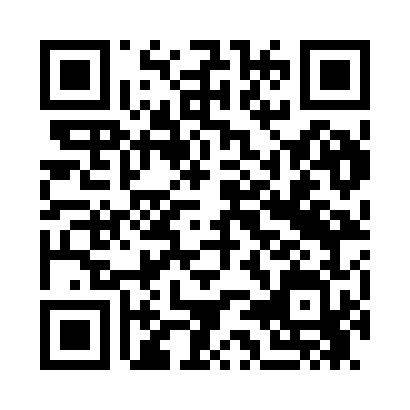 Prayer times for Sojamaa, EstoniaWed 1 May 2024 - Fri 31 May 2024High Latitude Method: Angle Based RulePrayer Calculation Method: Muslim World LeagueAsar Calculation Method: HanafiPrayer times provided by https://www.salahtimes.comDateDayFajrSunriseDhuhrAsrMaghribIsha1Wed2:505:181:116:269:0411:242Thu2:495:151:106:279:0711:253Fri2:485:131:106:299:0911:264Sat2:475:101:106:309:1111:275Sun2:465:081:106:319:1411:286Mon2:455:061:106:339:1611:297Tue2:445:031:106:349:1811:308Wed2:435:011:106:359:2011:319Thu2:424:581:106:379:2211:3210Fri2:414:561:106:389:2511:3311Sat2:404:541:106:399:2711:3412Sun2:394:521:106:409:2911:3413Mon2:384:491:106:429:3111:3514Tue2:374:471:106:439:3311:3615Wed2:364:451:106:449:3611:3716Thu2:354:431:106:459:3811:3817Fri2:354:411:106:469:4011:3918Sat2:344:391:106:479:4211:4019Sun2:334:371:106:489:4411:4120Mon2:324:351:106:509:4611:4221Tue2:324:331:106:519:4811:4322Wed2:314:311:106:529:5011:4423Thu2:304:301:106:539:5211:4524Fri2:304:281:106:549:5411:4525Sat2:294:261:106:559:5611:4626Sun2:284:251:116:569:5711:4727Mon2:284:231:116:579:5911:4828Tue2:274:211:116:5810:0111:4929Wed2:274:201:116:5810:0311:5030Thu2:264:191:116:5910:0411:5031Fri2:264:171:117:0010:0611:51